Utrwalenie litery H  13.V.2020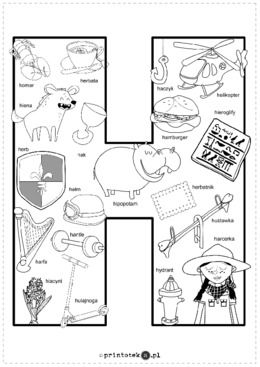 